D.O.C.’s 2020 (Fall Calendar)By Grade youth are to meet in the school/parish gym from 3:30 pm to 5:00 pm on a Friday monthly. At dismissal, youth who wish to attend will wait in their classroom until a youth minister meets them and walks with them to the gym. We will follow social distance guidelines and recommendations from St. Peter School and Archdiocese of Cincinnati. **Tentative Dates for October 9 & November 20 will be decided upon at later point in the school year. Once the dates are determined to work or not work, students & parents will be notified.For any questions, permission forms, or COVID guidelines, please contact Nick Clune at nclune@saintpeterparish.org or 937-233-1503 or by visit the website found below.stpeterym.org/docs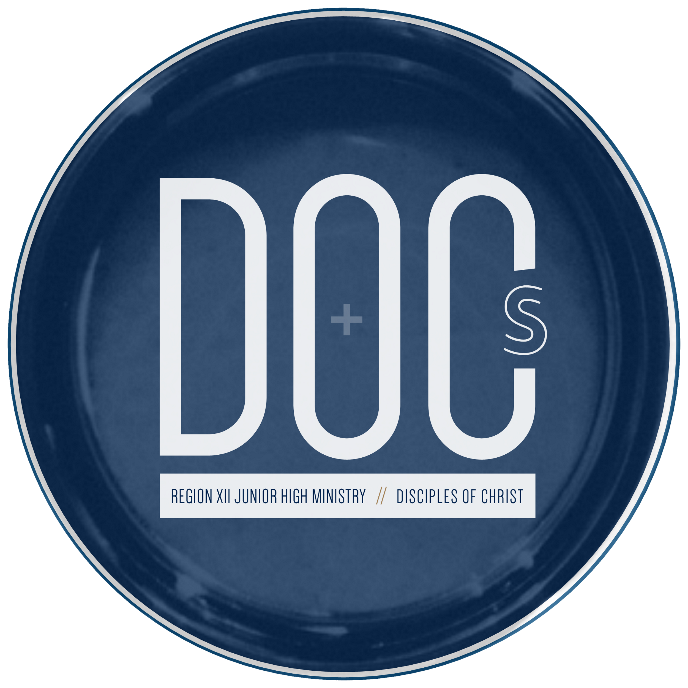 6th Grade D.O.C.’s Dates7th Grade D.O.C.’s Dates8th Grade D.O.C.’s DatesSeptember 11October 2November 13September 18October 16**(Tentative) November 20**December 7September 25**(Tentative) October 9**November 6December 11